   Colegio República Argentina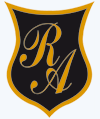 O carrol # 850  fono 72 2230332             Rancagua   EDUCACIÓN FISICA   SEMANA  5 DEL 27 AL 30 DE ABRILIntroducción: Estimadas niñas, el trabajo de esta semana está enfocado al desarrollo de las habilidades motrices mediante actividades posibles de realizar al interior del hogar con la ejecución de actividades que permitan mantenerlas activas y motivadas para desarrollar trabajo físico y puedan mantenerse contentas y desviarse de la compleja situación actual. Un abrazo fraterno, mucha fe y unión.OA: Demostrar habilidades motrices básicas de locomoción y estabilidad a través de una variedad de juegos y actividades deportivas demostrando disposición a mejorar su condición física.Contenidos: Habilidades motrices básicas (coordinación, equilibrio, saltar, caminar, etc.)Se recomienda trabajar observando videos como apoyo visual, ingresando a los siguientes link: https://www.youtube.com/watch?v=7DtOJhtPO0E https://www.youtube.com/watch?v=KUIDbs-wlig&t=35shttps://www.youtube.com/watch?v=iR2juWezlnA